Payroll Dates 2020/2021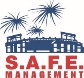 Start DateEnd DatePay DateAugust 15, 2020August 28, 2020September 4, 2020August 29, 2020September 11, 2020September 18, 2020September 12, 2020September 25, 2020October 2, 2020September 26, 2020October 9, 2020October 16, 2020October 10, 2020October 23, 2020October 30, 2020October 24, 2020November 6, 2020November 13, 2020November 7, 2020November 20, 2020November 27, 2020November 21, 2020December 4, 2020December 11, 2020December 5, 2020December 18, 2020December 25, 2020December 19, 2020January 1, 2021January 8, 2021January 2, 2021January 15, 2021January 22, 2021January 16, 2021January 29, 2021February 5, 2021January 30, 2021February 12, 2021February 19, 2021February 13, 2021February 26, 2021March 5, 2021February 27, 2021March 12, 2021March 19, 2021March 13, 2021March 26, 2021April 2, 2021March 27, 2021April 9, 2021April 16, 2021April 10, 2021April 23, 2021April 30, 2021April 24, 2021May 7, 2021May 14, 2021May 8, 2021May 21, 2021May 28, 2021May 28, 2021June 4, 2021June 11, 2021June 5, 2021June 18, 2021June 25, 2021June 19, 2021July 2, 2021July 9, 2021July 3, 2021July 16, 2021July 23, 2021July 17, 2021July 30, 2021August 6, 2021July 31, 2021August 13, 2021August 20, 2021August 14, 2021August 27, 2021September 3, 2021August 28, 2021September 10, 2021September 17, 2021September 11, 2021September 24, 2021October 1, 2021September 25, 2021October 8, 2021October 15, 2021October 9, 2021October 22, 2021October 29, 2021October 23, 2021November 5, 2021November 12, 2021November 6, 2021November 19, 2021November 26, 2021November 20, 2021December 3, 2021December 10, 2021December 4, 2021December 17, 2021December 24, 2021December 18, 2021December 31, 2021January 7, 2021